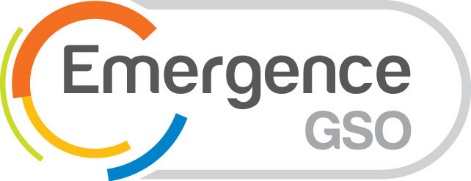 Appel à projets 2023ConsortiumNotice d’information pour la soumissionObjet de cette noticeCe document présente les différents éléments à connaître avant de répondre en ligne à l’appel à projets Emergence du Cancéropôle Grand Sud-Ouest. Il permet notamment de préparer son projet puis de le saisir facilement en ligne avec des copier-coller (depuis le chapitre 5 de cette notice).Description de l’appel à projetsLe Cancéropôle GSO soutient l'émergence de nouveaux consortiums en finançant (25 k€) le développement de projets cancer pluri-équipes au sein du GSO qui, avant de postuler à des appels à projets nationaux, doivent disposer de données préliminaires qui valorisent la complémentarité de leurs compétences. Les dossiers déposés peuvent concerner des approches fondamentales, cliniques, translationnelles, transversales et/ou transdisciplinaires.L'objectif global est de servir de tremplin pour l'obtention de financements plus importants (AAP nationaux de l'INCa notamment). Seuls les projets impliquant des chercheurs n'ayant pas publié ensemble ni obtenu de financement commun sont éligibles. Le consortium doit être composé à minima de 2 équipes localisées dans le GSO (territoire recouvrant les régions Nouvelle-Aquitaine et Occitanie).Un consortium composé de 2 équipes localisées dans un même centre de recherche n'est pas éligible.Des équipes localisées hors du GSO peuvent être impliquées en plus des 2 équipes du GSO, mais elles ne seront pas financées.Les projets auront une durée de 12 mois maximum.L’appel à projets est réservé aux porteurs de projets de Nouvelle Aquitaine et Occitanie, statutaires (chercheurs, cliniciens) et post-doctorants dont le contrat de travail couvre à minima les 24 mois suivants la date de clôture de l’AAP. Les doctorants ne sont pas éligibles, quelles que soient leurs formations initiales (médecins, pharmaciens, vétérinaires...). Les lauréats des 2 éditions précédentes sont inéligibles, ainsi que les lauréats des années précédentes n’ayant pas encore transmis leurs rapports scientifique et financier.Les membres du Comité de Pilotage Scientifique du Cancéropôle ne sont pas éligibles à cet AAP, ni comme porteur du consortium, ni comme partenaire du consortium.Si vous avez un doute par rapport à votre éligibilité, n’hésitez pas à contacter le Cancéropôle GSO (contact@canceropole-gso.org).Procédure de soumission et caractéristiquesLa soumission de votre projet est possible uniquement en ligne sur le site du Cancéropôle Grand Sud-Ouest, du mercredi 1 février au jeudi 9 mars 2023 à midi.Il est possible d’enregistrer son projet pour reprendre son écriture ultérieurement. Pour cela, il faut cliquer sur « Enregistrer » en bas du formulaire (bouton bleu) après avoir coché la ligne « J'atteste de l'exactitude des informations renseignées dans le formulaire ». L’enregistrement est possible dès que tous les champs du bloc « Description administrative du porteur de projet » sont renseignés, ainsi que le titre du projet (1er champ du bloc « Votre soumission »). Un email avec un lien vers votre « espace personnel » vous sera envoyé et vous pourrez continuer à éditer le projet depuis cet espace. Il n’est pas nécessaire de se connecter avec un identifiant + mot de passe pour y accéder. Le projet ne sera pris en compte pour évaluation que lorsqu’il aura été soumis via le bouton « Soumettre » en bas du formulaire (bouton vert). Pour pouvoir soumettre, tous les champs obligatoires doivent être renseignés et la ligne « J'atteste de l'exactitude des informations renseignées dans le formulaire » doit être cochée.Les projets peuvent être soumis en français ou en anglais. Les caractères spéciaux comme les lettres grecques devront être insérés en utilisant l’éditeur de texte prévu dans le champ « Résumé et références ».En raison d’incompatibilités entre différentes versions de Word et la saisie des formulaires, il est préférable de copier-coller le texte souhaité dans un bloc-notes afin d’éliminer tout formatage, avant de le copier-coller dans le formulaire en ligne depuis le bloc-notes.Le champ « Résumé et références » est limité à 8500 caractères, espaces compris. Il n’est pas autorisé d’insérer des images ou des figures. Si une image ou une figure est insérée par copier-coller, elle sera automatiquement supprimée avant l’envoi du projet aux experts chargés de l’évaluer.Si vous souhaitez « copier-coller » depuis cette notice vers le formulaire de saisie, utilisez auparavant la fonction « statistiques » de votre logiciel de traitement de texte afin de vérifier que le nombre de caractères (espaces compris) que vous souhaitez copier ne dépasse pas le nombre de caractères autorisé. En effet, tout dépassement est tronqué et les caractères en plus ne sont pas pris en compte.Avant de valider sa soumission, il est nécessaire de cocher la case « J'atteste de l'exactitude des informations renseignées dans le formulaire ». Lors de l’envoi du formulaire, une vérification des différents champs obligatoires est effectuée. La validation ne sera pas possible si un champ obligatoire n’est pas renseigné.Eligibilité des dépensesLe cofinancement du projet sur le budget récurrent de l’équipe est autorisé dans la limite de 20% du montant de la subvention attribuée par le Cancéropôle GSO.Tout projet soumis à l’appel à projets Emergence ne doit pas faire l’objet d’une soumission à un autre appel à projets.Si tel n’était pas le cas, le Cancéropôle GSO demandera le remboursement de la subvention versée.Détail du formulaire de soumissionLes champs suivis d’une étoile (*) sont obligatoires.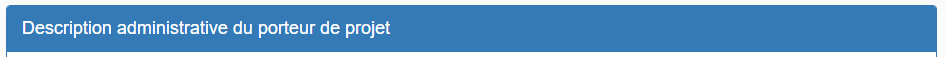 Pour faciliter le remplissage du formulaire, il est possible de rechercher votre nom et votre laboratoire dans la base de données du Cancéropôle Grand Sud-Ouest. Si votre nom/laboratoire figure dans l’annuaire, certains champs sont automatiquement mis à jour. Il vous reste alors à vérifier l’exactitude des données et à les mettre à jour si besoin.- civilité + NOM *- Prénom *- Fonction * : Métier et Statut. A choisir parmi une liste déroulante. Si aucun choix ne correspond, choisir « Autre » et renseigner le champ suivant.- Intitulé de votre unité / laboratoire *- Directeur de l’unité *- Equipe de recherche *- Chef de l’équipe de recherche *- Ville *- Email *- Téléphone *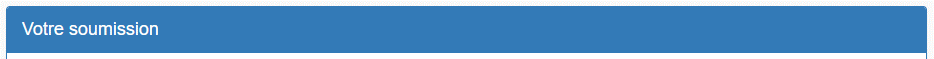 - Titre *- Acronyme- Budget demandé * (25.000€ maximum, frais de gestion inclus)- Mots clés * (à séparer par des virgules)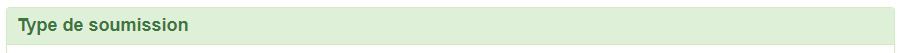 Veuillez sélectionner la thématique de votre consortiumVous souhaitez développer un projet pluri-équipes au sein du GSO et obtenir des données préliminaires avant de postuler à des appels à projets nationauxEn savoir plus >>Si vous avez un doute sur le choix de la thématique, contactez-nous >>Consortium "Biologie spatiale"Consortium "Chimie et Cancer"Consortium "Stress environnemental"Consortium "Modèles alternatifs à l'expérimentation animale"Consortium "Méthodes, management et analyse de données"- Résumé et références * (8500 caractères maximum, espaces compris). Annoter les références dans le texte en utilisant des nombres entre crochets. Il n’est pas autorisé d’insérer des images ou des figures par copier-coller.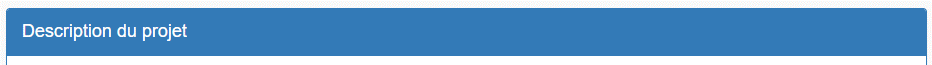 - Références bibliographiques du porteur de projet démontrant son expertise scientifique et technique pour mener à bien le projet déposé *. 2 à 5 références (1500 caractères maximum, espaces compris).- Autres références bibliographiques du porteur de projet et de l'équipe (si nécessaire) (500 caractères maximum, espaces compris).- Références bibliographiques des partenaires, en lien avec le projet * (1500 caractères maximum, espaces compris).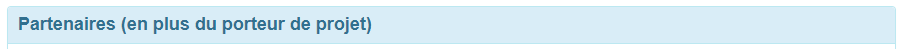 - Partenaire 1 * Nom du responsable, Equipe, Centre de recherche, Ville du partenaire 1- Partenaire 2 (le cas échéant) Nom du responsable, Equipe, Centre de recherche, Ville du partenaire 2- Partenaire 3 (le cas échéant) Nom du responsable, Equipe, Centre de recherche, Ville du partenaire 3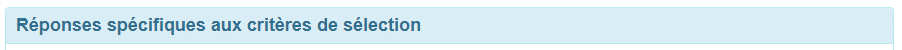 - Aspect émergent * (500 caractères maximum, espaces compris).	Argumenter la pertinence de la complémentarité des équipes (à minima de 2 équipes localisées dans le GSO)- Aspect translationnel (court ou long terme) ou transdisciplinaire * (500 caractères maximum, espaces compris).Les Comités de Pilotage privilégieront les projets ayant un caractère translationnel, transversal ou transdisciplinaire, que le projet soit fondamental ou appliqué.- Faisabilité, moyens humains disponibles *. (500 caractères maximum, espaces compris).	Faisabilité sur 12 mois. Les outils, tant humains que matériels, doivent être en adéquation avec les questions posées et les moyens à mettre en œuvre. Le candidat, son équipe et les éventuelles équipes associées doivent présenter une expertise en lien avec le projet. Dans le cadre d’un MODELE ou OUTILS, la description de l’expertise technique est primordiale.- Perspectives et impact *. (500 caractères maximum, espaces compris).Argumenter l'effet levier attendu pour l’équipe (ou les équipes impliquées) et le Cancéropôle (perspectives scientifiques et/ou de financement).Perspectives scientifiques : verrou(s) conceptuel(s) et/ou technologique(s) qu'il est envisagé de résoudre, transposition ou valeur ajoutée attendue en cancérologie et la suite du projet.Perspectives financières : financements envisagés après la réalisation du projet émergent, valorisation éventuelle des résultats...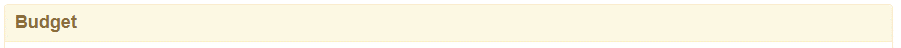 Il est nécessaire de détailler les différents coûts, poste par poste.- Détail des coûts de FONCTIONNEMENT. (500 caractères maximum, espaces compris).- Détail des coûts de PRESTATION DE SERVICES. (500 caractères maximum, espaces compris).- Détail des coûts d’achats de petits EQUIPEMENTS (500 caractères maximum, espaces compris).- Détail des coûts de PERSONNEL (500 caractères maximum, espaces compris).- Détail des frais de MISSION (500 caractères maximum, espaces compris).- Frais de GESTION (maximum 2% du budget demandé). (150 caractères maximum, espaces compris)- Coût total du projet en € *- Si le coût total est supérieur à 25 000 €, précisez le montant du financement récurrent de l'équipe qui sera utilisé et quelles dépenses il permettra de couvrir.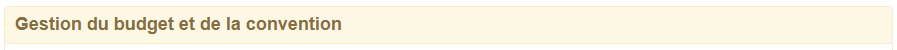 - Organisme gestionnaire *. C'est l'organisme qui signe la convention avec le Cancéropôle Grand Sud-Ouest (DR CNRS, ADR INSERM, Université, CHU, CLCC...)- Nom et prénom du gestionnaire concerné dans l'organisme *. Il s'agit de la personne qui gère le projet au sein du service de gestion de l'organisme. Il doit être différent du représentant légal.- Email du gestionnaire *- Téléphone du gestionnaire *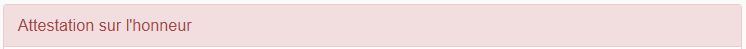 - J'atteste sur l’honneur que le projet soumis à cet appel d'offres n'a pas été déposé à un autre appel à projets*J'atteste avoir pris connaissance de la condition selon laquelle le Cancéropôle GSO demandera le remboursement de tout financement attribué à un projet ne respectant pas ces conditions. - Je m'engage à démarrer le projet dans les 4 mois suivants la notification du succès à cet appel d'offres*ContactsEn cas de problème ou de questions lors de la soumission de votre projet, n'hésitez pas à contacter le Cancéropôle GSO.ELIGIBLESNON ELIGIBLESFONCTIONNEMENTConsommablesFrais de maintenanceFrais de publicationGaranties ou entretien d’équipements du laboratoirePRESTATION DE SERVICESPrestations de services auprès de plateformes ou entités publiques dans la limite de 50% du budget demandé au Cancéropôle GSOExceptionnellement, une tolérance pourra être accordée sur justification si la limite de 50% est dépasséePrestations de services auprès de sociétés privées sauf si la technologie n'est pas disponible en France sur une plate-forme de recherche publiqueEQUIPEMENTSSeuls les équipements spécifiques au projet sont autorisés, dans la limite de 20% du budget demandéRemarque concernant le matériel informatique : ces équipements ne sont autorisés que si des spécificités informatiques sont nécessaires au projet et le besoin argumentéLes équipements usuels d’un laboratoire (réfrigérateur, congélateur, centrifugeuse…)Les achats d'ordinateurs de bureautique, unité centrale ou portableLe co-financement d'équipements dont le montant est supérieur à 20% du budget demandéPERSONNELStages de Master (gratification)Stages d’école d’ingénieur (gratification ou contrat CDD)Doctorants, post-doctorantsTemps de personnel permanentFRAIS DE MISSIONRéunions entre partenaires, dans la limite de 10% du budget demandéFrais de publicationFrais liés à la réalisation d’enquêtesParticipation à des séminaires, congrès, formationsFRAIS DE GESTIONMaximum 2% du budget demandéFrais de structure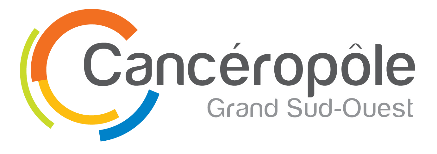 Cancéropôle Grand Sud-Ouestwww.canceropole-gso.org